Tara & District Calendar 2024 (updated 19/02/24)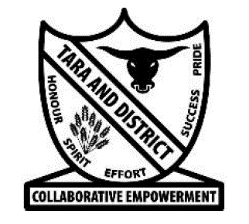 SportAge GroupT&D Trial DateT&D Convenor & VenueT&D Coach and ManagerRegional Trial DatesVenue and ConvenorState CarnivalDates and VenueSwimmingNominations due Monday 20 February10-19 Years5 FebVenue: ChinchillaConvenor: MeandarraManager 1: Penny Manager 2: Tara?23 FebruaryMiles12yrs: 26 - 28 March 19yrs: 23 - 25 MarchBasketball10-12 YearsNominations Only (Due 21st February)Nominations Only (Due 21st February)Manager: Glenmorgan- Colleen12 yrs: 1 March19 yrs: 15 Feb25 March ToowoombaTouch Boys10-12 Years21 FebVenue: MoonieConvenor: MoonieManager: MoonieCoach: Staff12 yrs: 17 April15 & 19 yrs: 16 April12 yrs: 6 – 9 June Rockhampton15 & 19 yrs: 13 – 16 June Camp HillTouch Girls10-12 Years21 FebVenue: MoonieConvenor: MoonieManager:  MoonieCoach:  Staff12 yrs: 17 April15 & 19 yrs: 16 April12 yrs: 6 – 9 June Rockhampton15 & 19 yrs: 13 – 16 June Camp HillFootball Boys10-12 Years17 AprVenue: HannafordConvenor: Hannaford StaffManager: Hannaford StaffCoach: Hannaford Parent12 yrs: 28 May19 yrs: 1 Feb and 22 Oct (for 2025)12 yrs: 1 – 4 AugustTownsvilleFootball Girls10-12 Years17 AprVenue: HannafordConvenor: Hannaford StaffManager: Hannaford StaffCoach:  Hannaford Parent12 yrs: 28 May19 yrs: 1 Feb and 22 Oct (for 2025)12 yrs: 1 – 4 AugustTownsvilleNetball10-12 Years8 FebVenue: MoonieConvenor: Manager: HannafordCoach: Westmar11-12 yrs: 11 March15-19 yrs: 27 March11-12 yrs: 23 – 26 May Twmba15-19 yrs: 28April – 1 MayNetball10-11 Years8 FebVenue: MoonieConvenor: Manager: HannafordCoach: WestmarOrienteering11-19 YearsTraining Day TBCNominations (Due 24 April)Training Day TBCNominations (Due 24 April)Manager: Ros2 June Gurulmundi State Forrest20 – 21 July BrisbaneRugby League Boys11-12 Years14 MarchVenue: TaraConvenor:  TSSCManager: TSSCCoach:  TSSC12 yrs (boys): 23 April12 yrs (girls): 10 July15-18 yrs (boys): 8 March16 yrs (girls): 8 March18 yrs (girls): 8 March12 yrs: 20 – 25 June15 & 18 yrs: 18 – 21 MayRugby League Girls11-12 YearsNominations Only (14 March)Nominations Only (14 March)Manager: Tara12 yrs (boys): 23 April12 yrs (girls): 10 July15-18 yrs (boys): 8 March16 yrs (girls): 8 March18 yrs (girls): 8 March12 yrs: 12 – 15 September16 yrs: 9 – 12 May18 yrs: 13 FebCross CountryNominations due Friday 19 May10-19 Years24 AprilVenue: The GumsConvenor: RosManager 1: The GumsManager 2: Tara15 MayTara12 - 14 JulyBald HillsSoftball Girls10-12 Years22 MayVenue:Convenor:  Tara St Joseph’sManager: Tara St Joseph’sCoach: 12 yrs: 18 June Taroom19 yrs: 18 October18 yrs: 14 Feb12 yrs: 22 – 25 AugustHervey BayTennis Boys & Girls10-12 Years26 MarchVenue: TaraConvenor: JoManager: RosCoach: Jo12 yrs: 18 April Roma19 yrs: 6 February Roma12 yrs: 13-16 June19 yrs: 4-7 MarchCricket Boys10-12 Years19 JuneVenue: TaraConvenor: TaraManager: JackCoach: Jack12 yrs: 8 August15 yrs: 6 Sept19 yrs: 14 Feb12 yrs: 14 – 18 OctoberGold CoastCricket Girls10-12 Years19 JuneVenue: TaraConvenor: TaraManager: PennyCoach: Meandarra Parent12 yrs: 9 August12 yrs: 14 – 18 OctoberGold CoastTrack and FieldNominations Close:Monday 23 August10-19 YearsSmall Schools 16 JulyT&D Carnival 1 AugVenue: MeandarraHost: Convenor: TSSC T&DManager 1: MeandarraManager 2: Tara15-16 August12 yrs: 8-10 October19 yrs: 11-14 OctoberAquathlon/Triathlon10-11 YearsTraining DayNominations (Due 16 October)Training DayNominations (Due 16 October)Manager: PennyTri: 27 OctoberAqua: 25 October19 yrs: 8-10 February (from 2024)Hervey BaySquash13-19Nominations Only (Due) Nominations Only (Due) Manager: Tara7 March or 23 October?Futsal13-19Nominations only (16 May)Nominations only (16 May)Manager: Tara14 & 16 yrs 18 July